Manager, Michelle Ballou, sends email to Pre-Op and PACU leadership and informs us of the locker issues.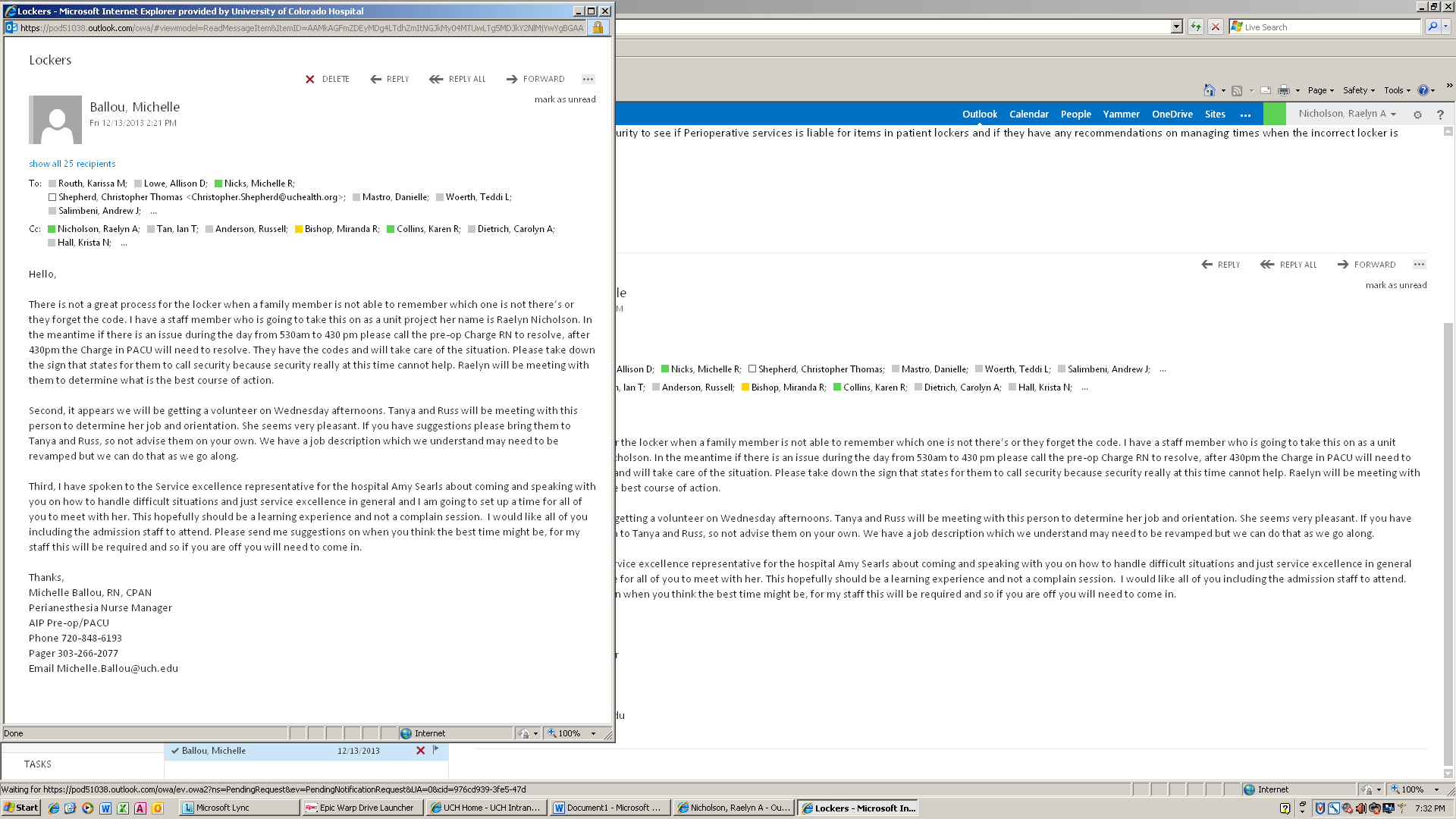 SBAR report written.
Emailed to Michelle Ballou, Carolyn Dietrich, Pre-OP charge nurses, and PACU charge nurses.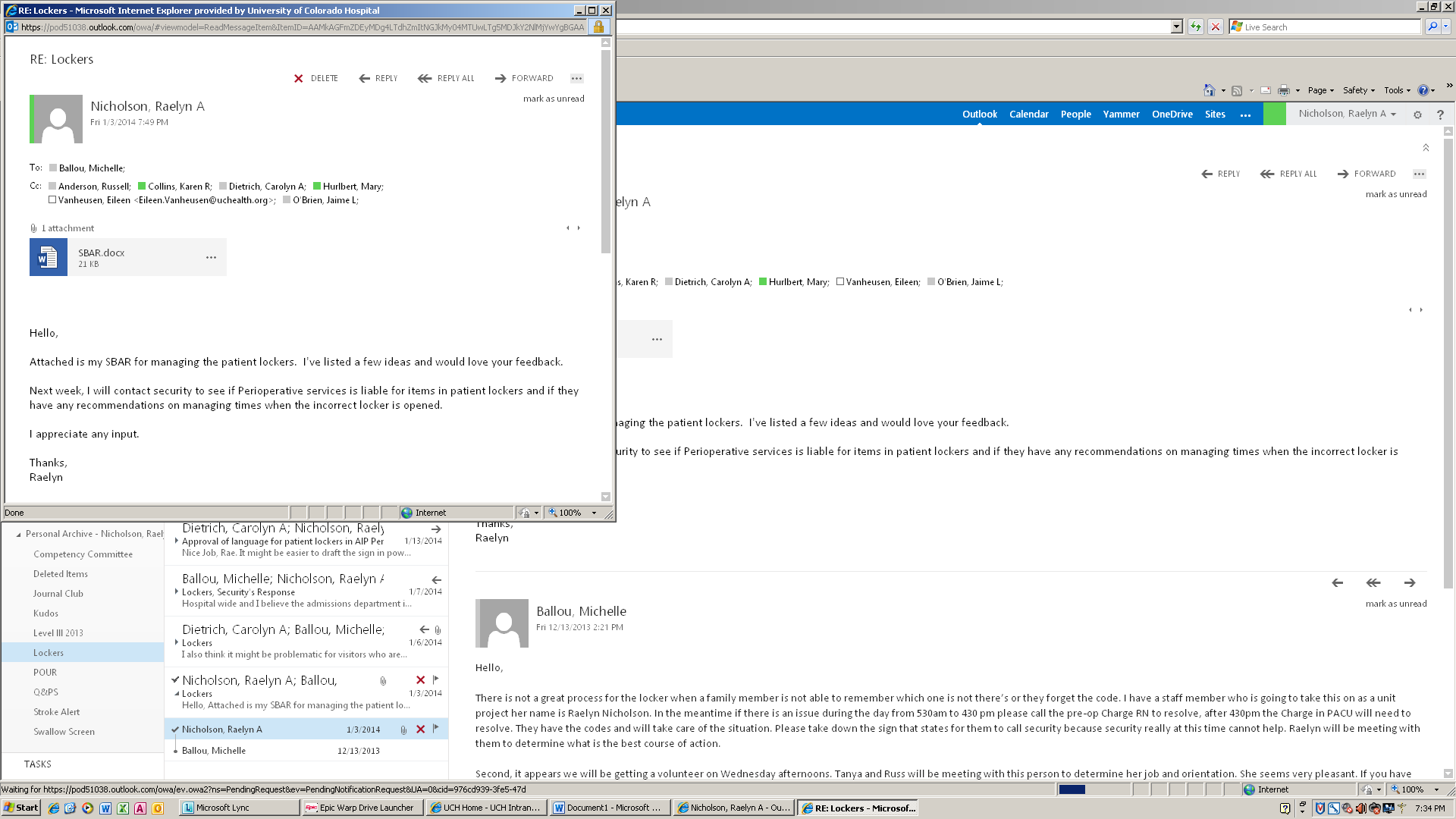 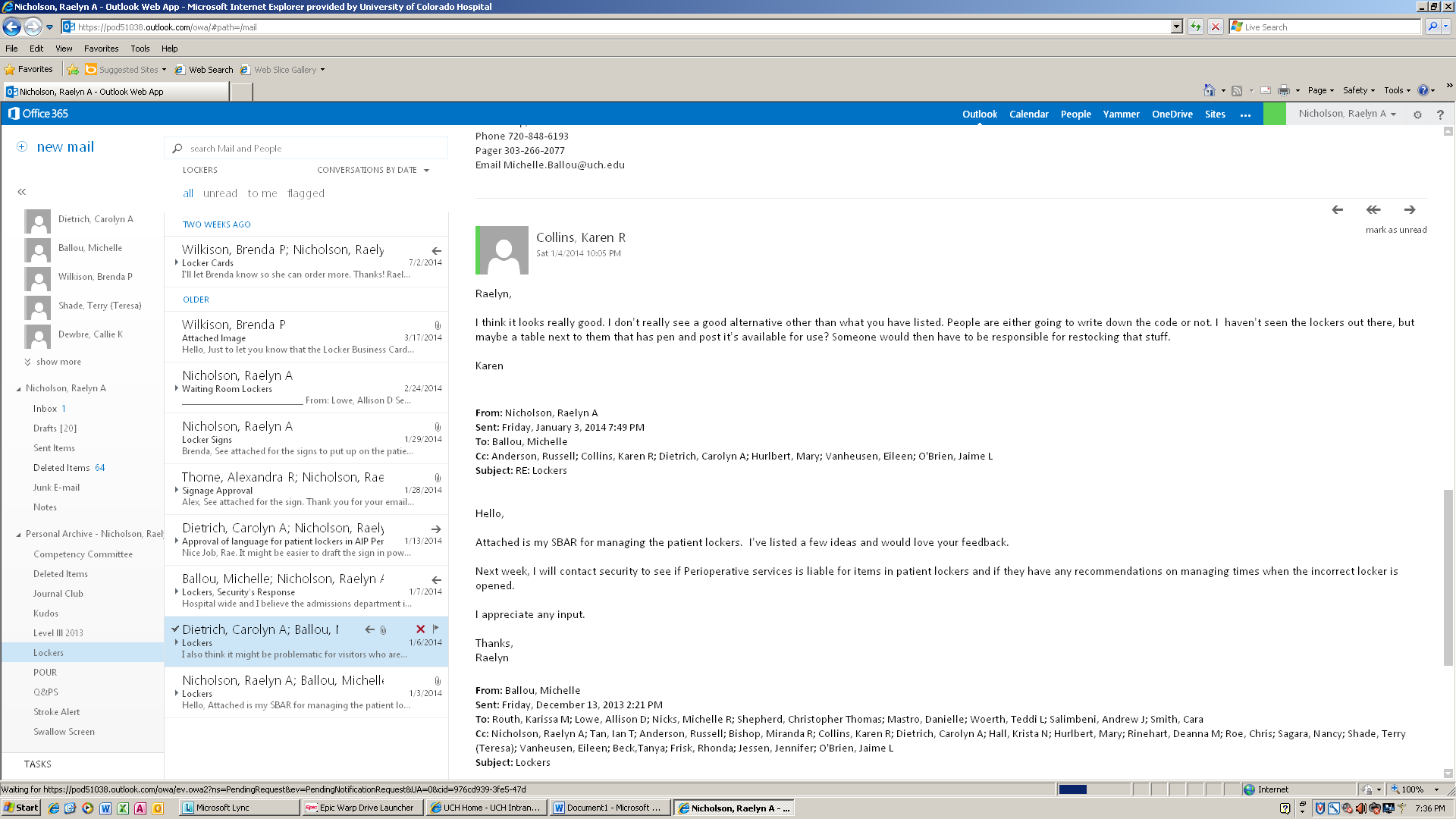 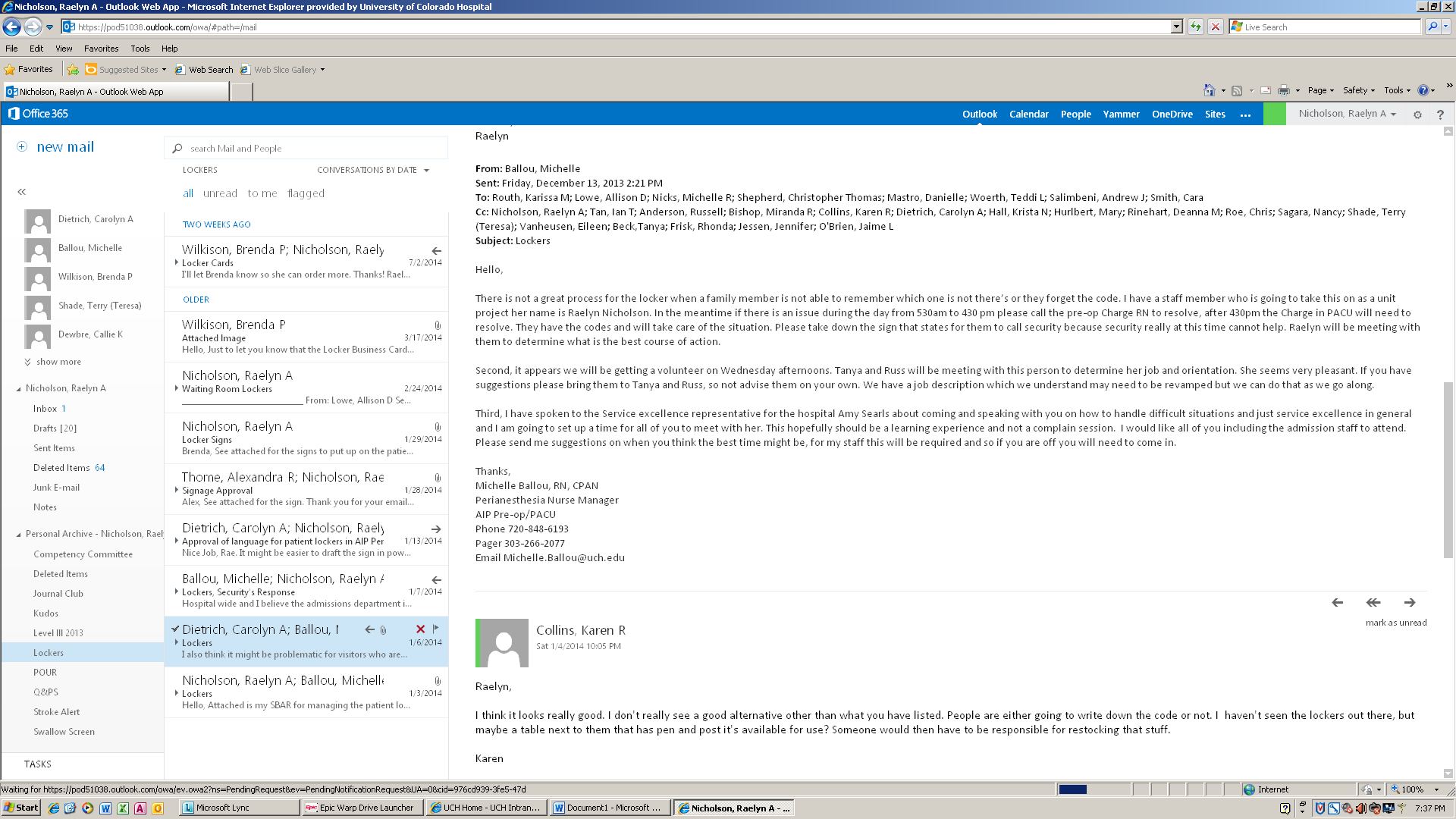 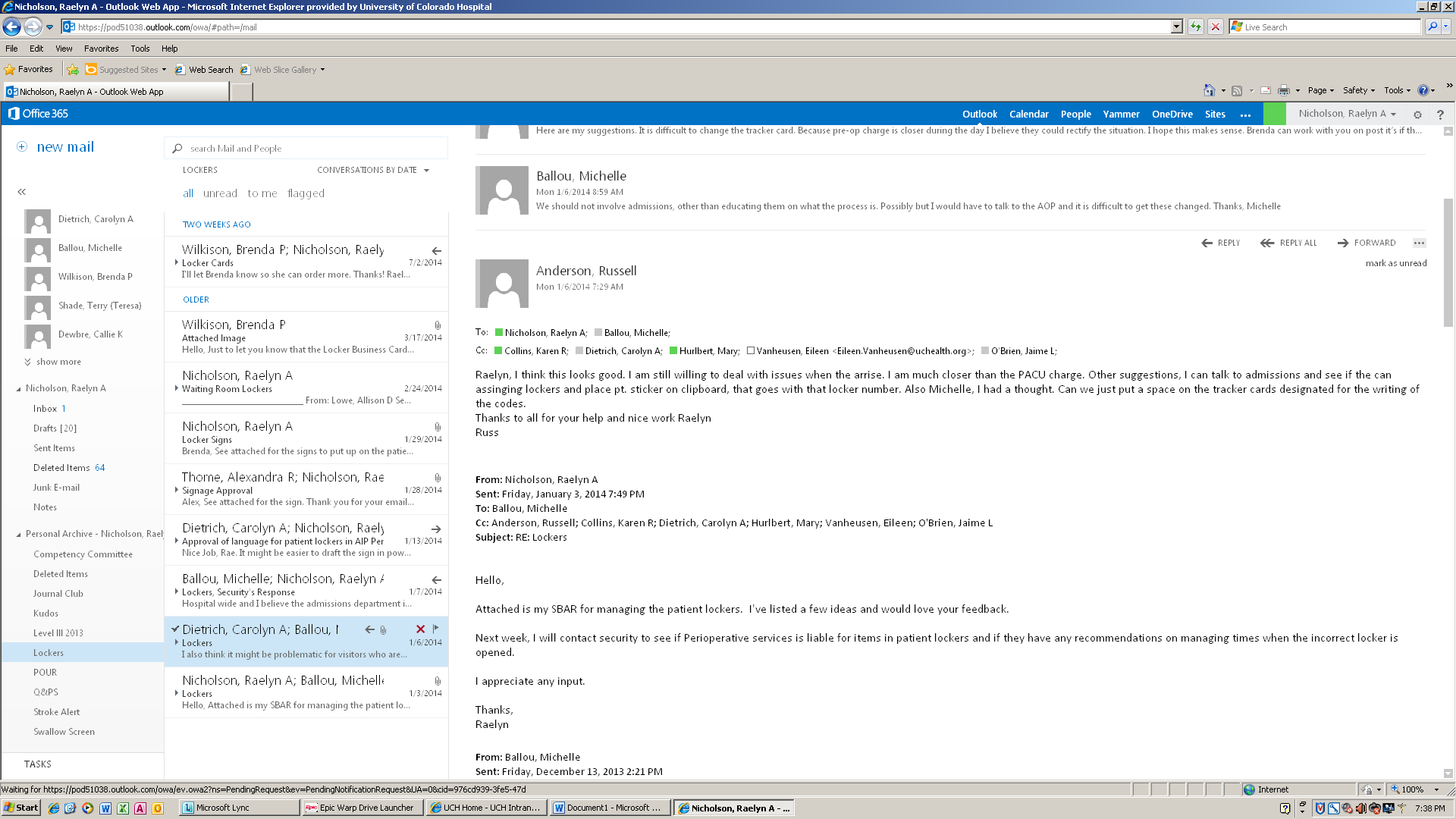 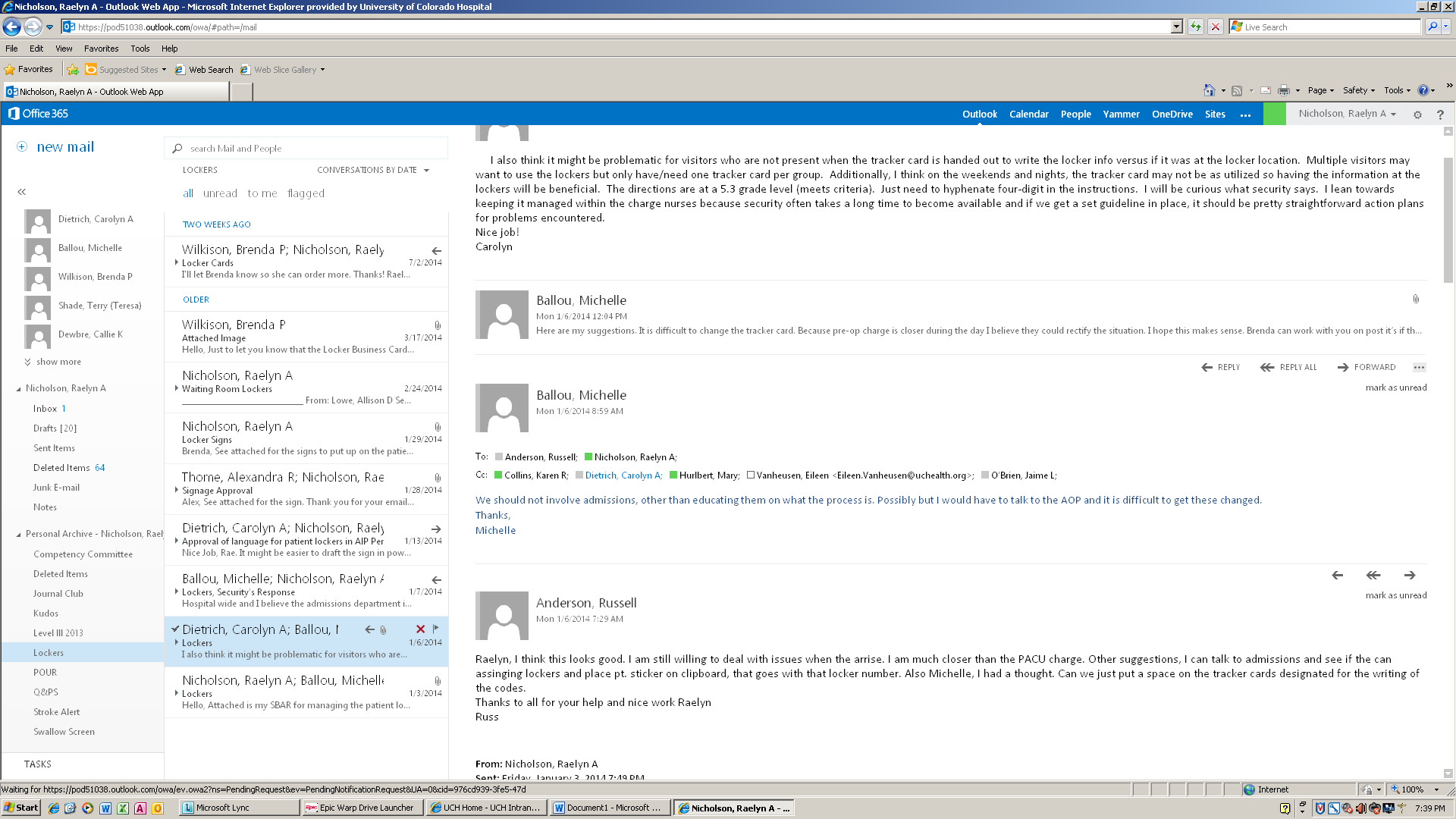 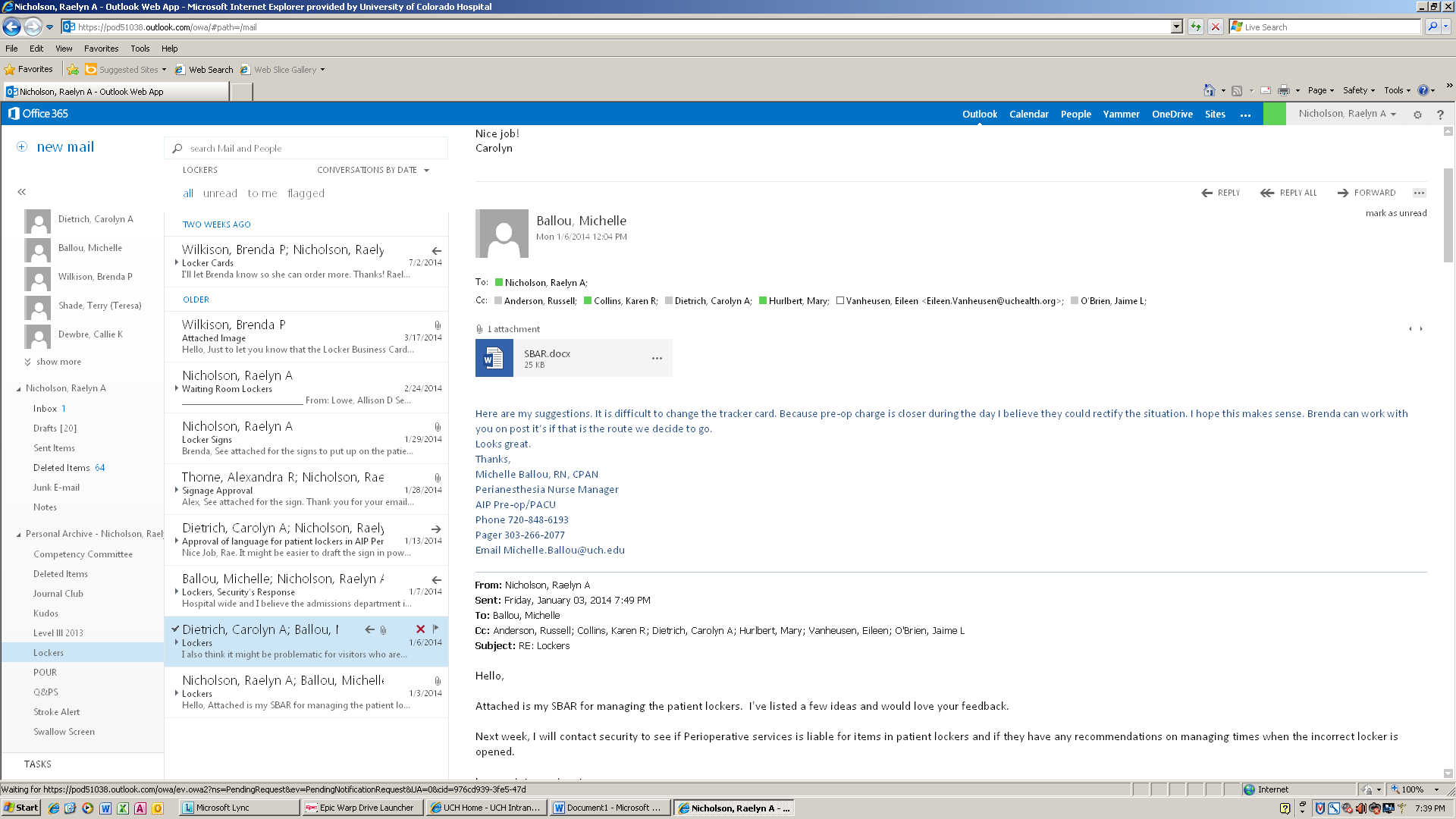 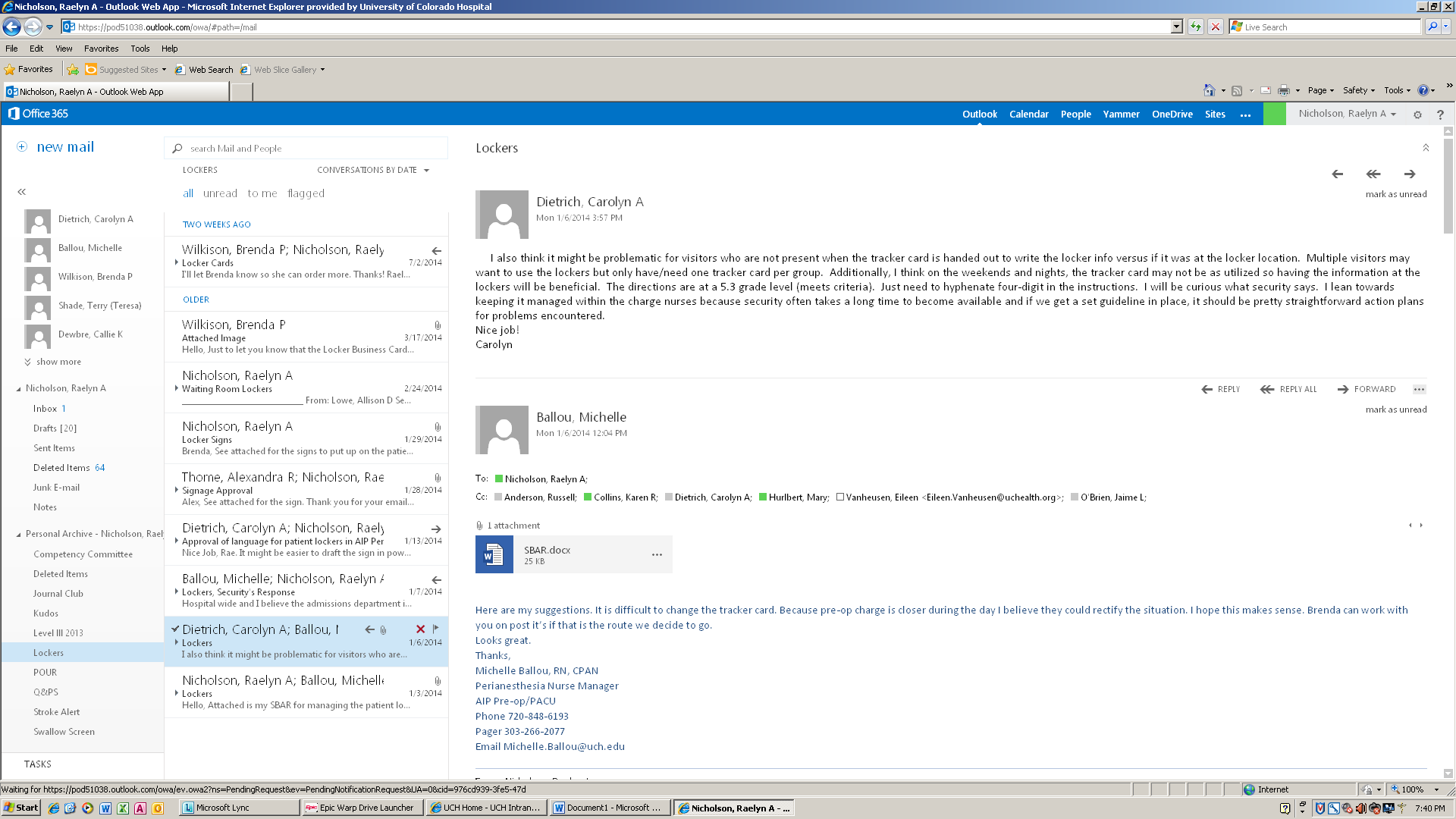 After speaking with Scott Workman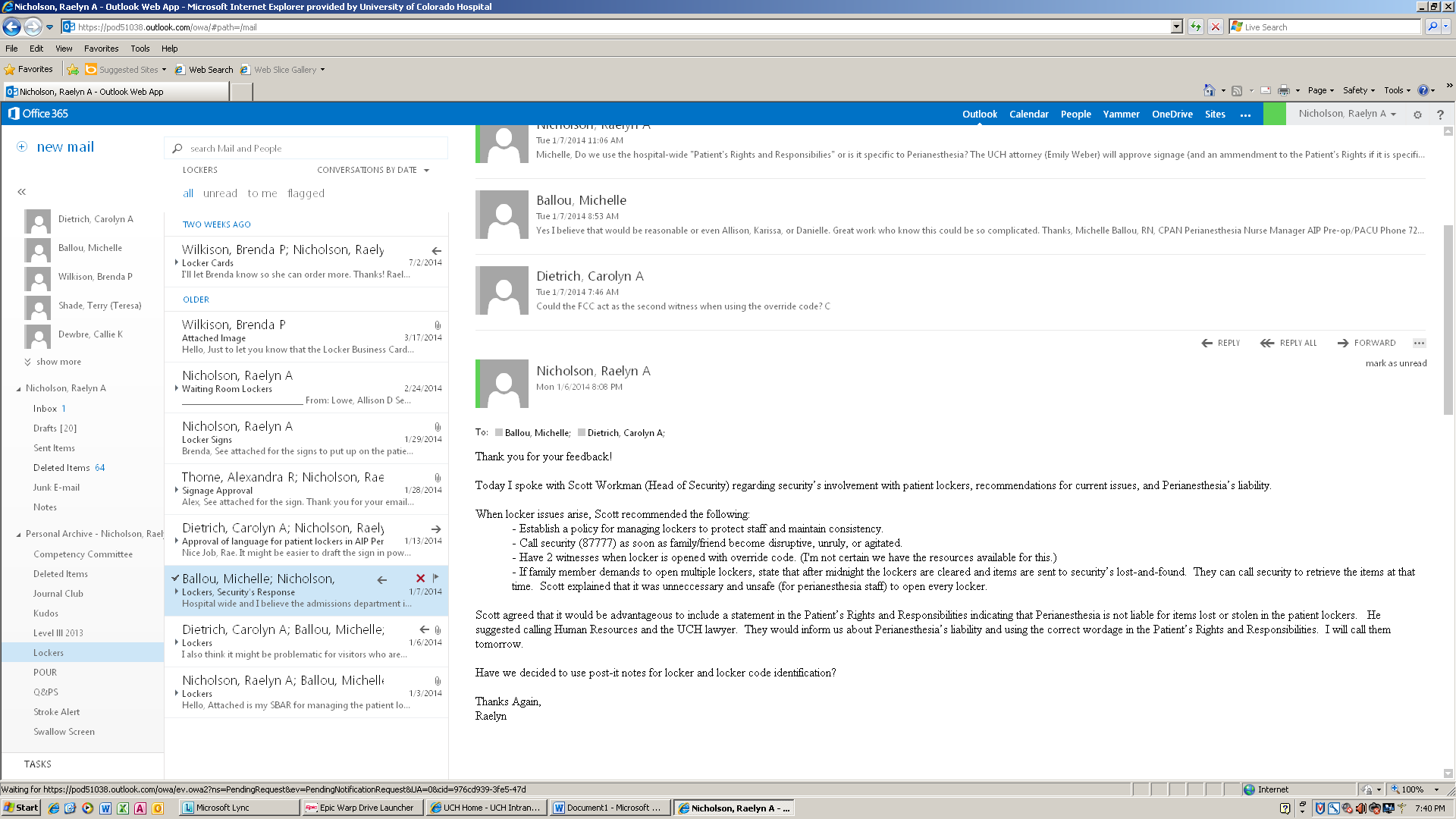 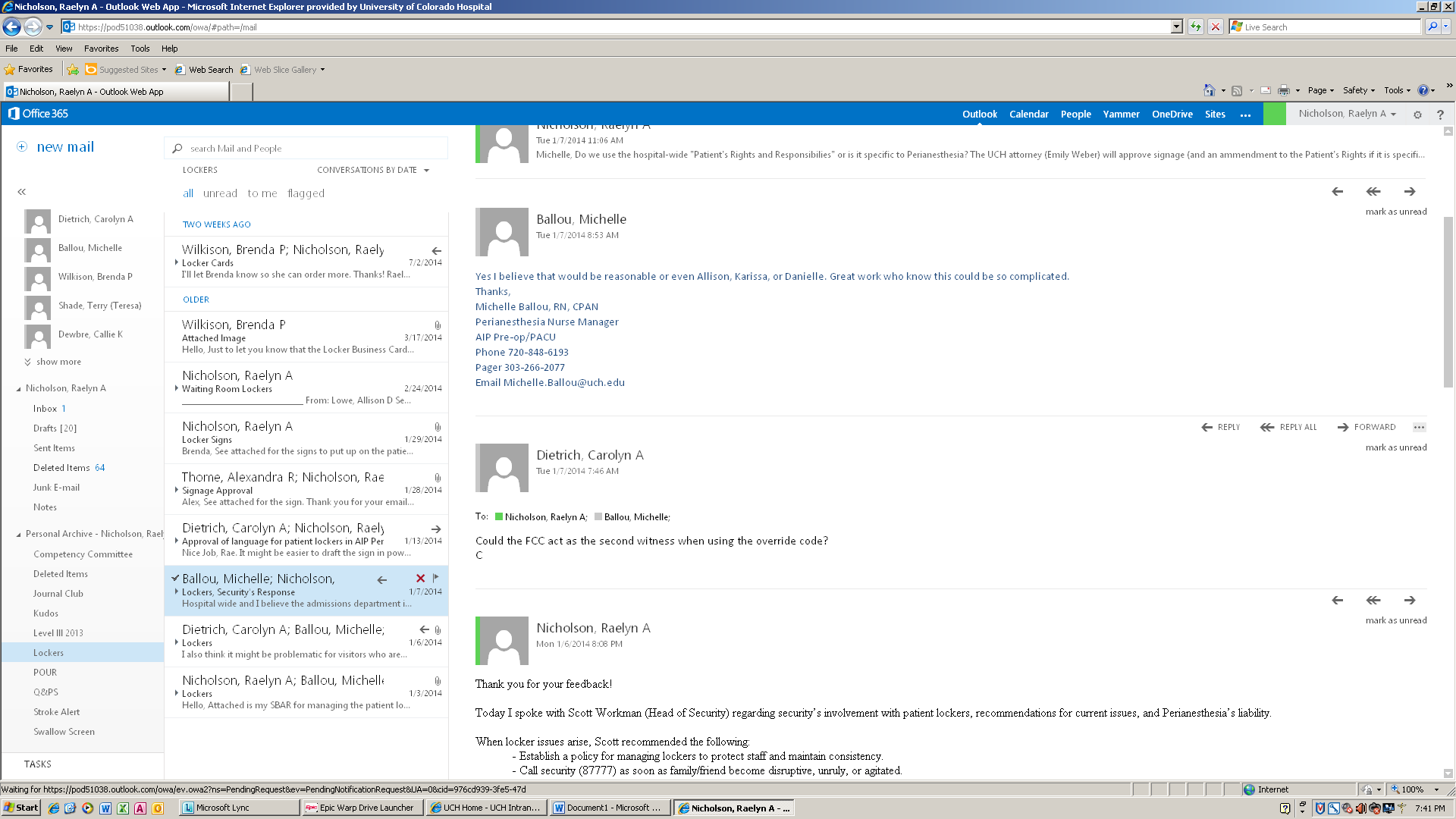 After speaking with the UCH Attorney, Emily Weber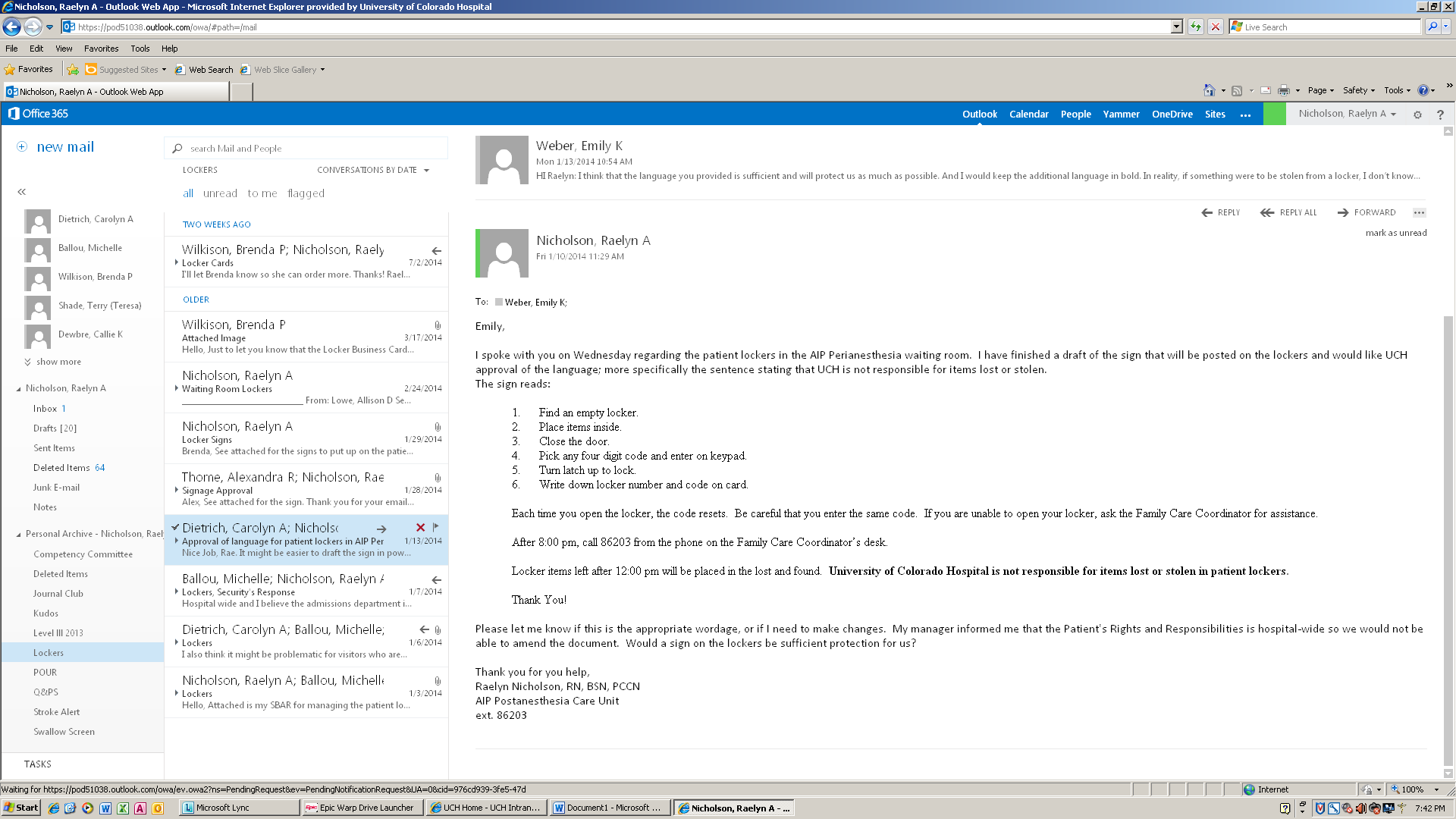 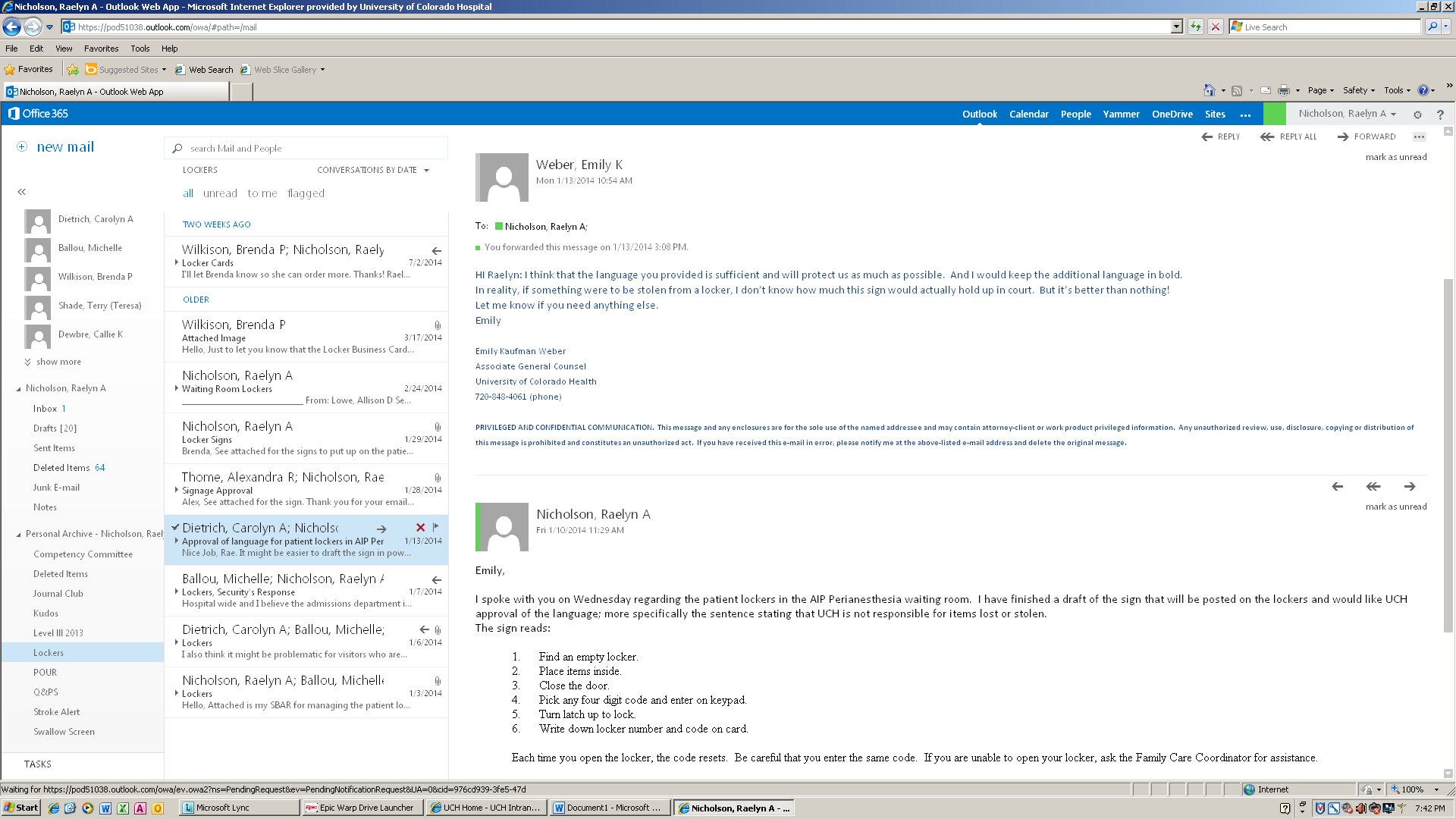 Email to UCH Marketing Department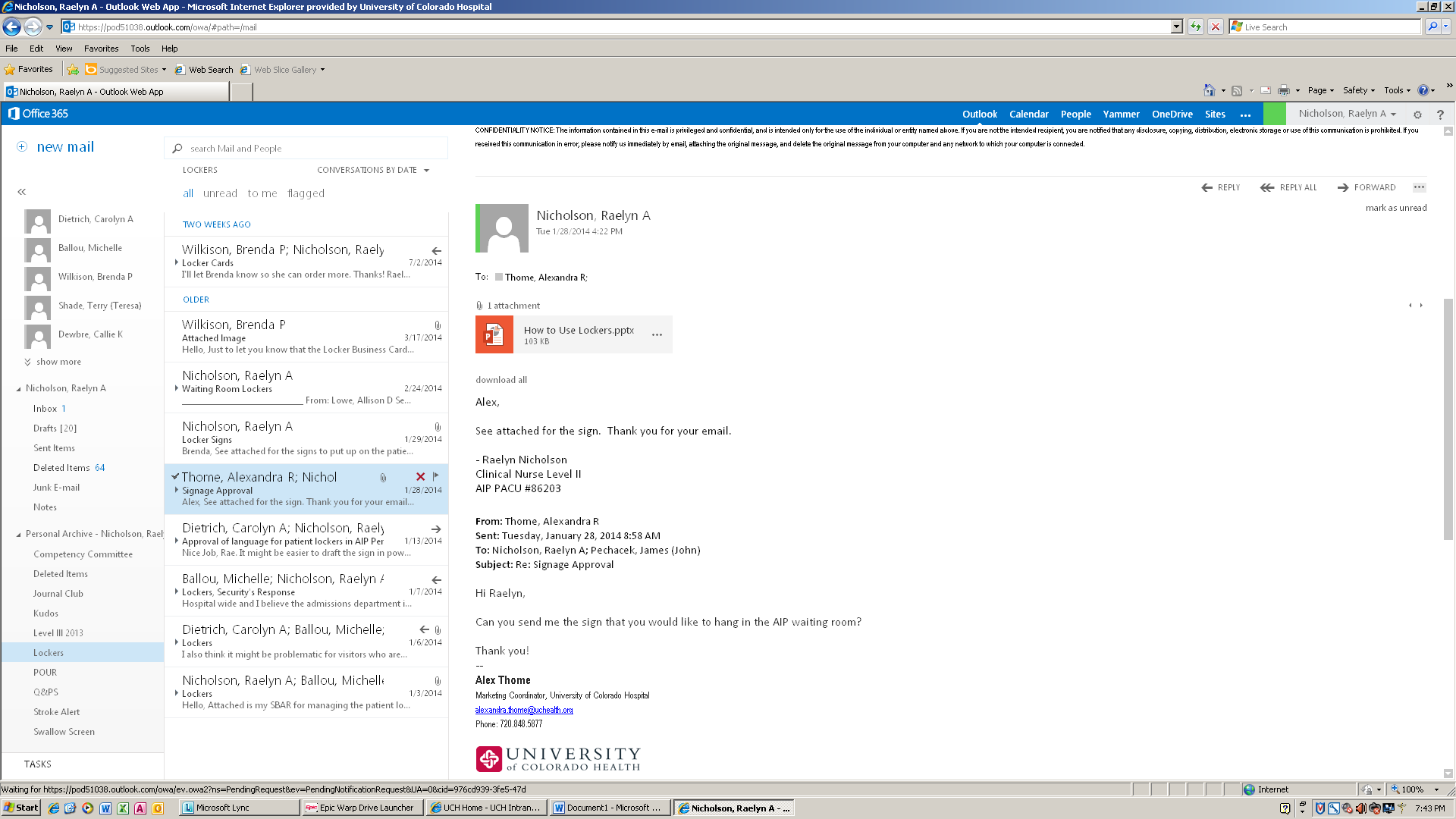 Signage Approval from UCH Marketing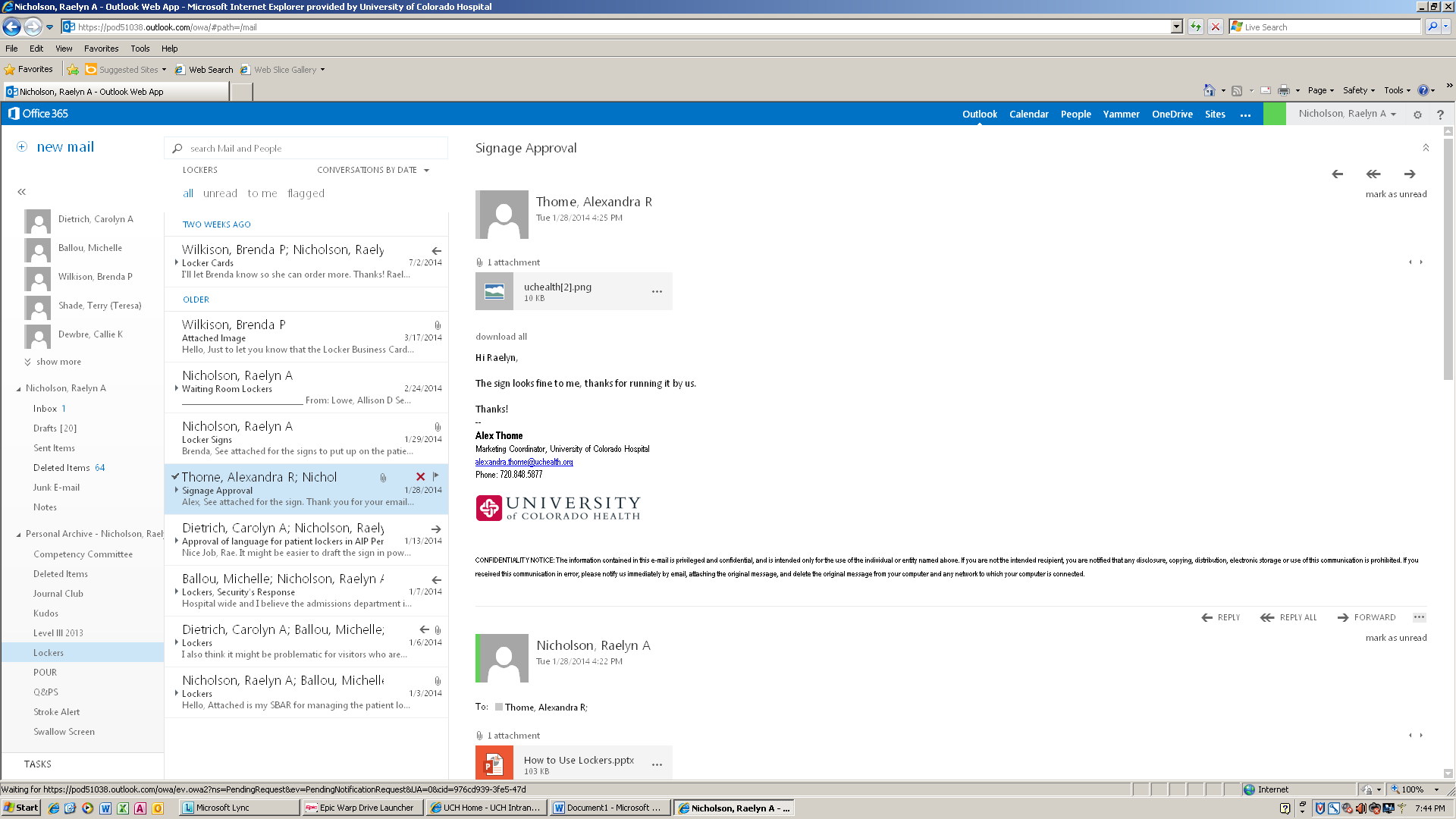 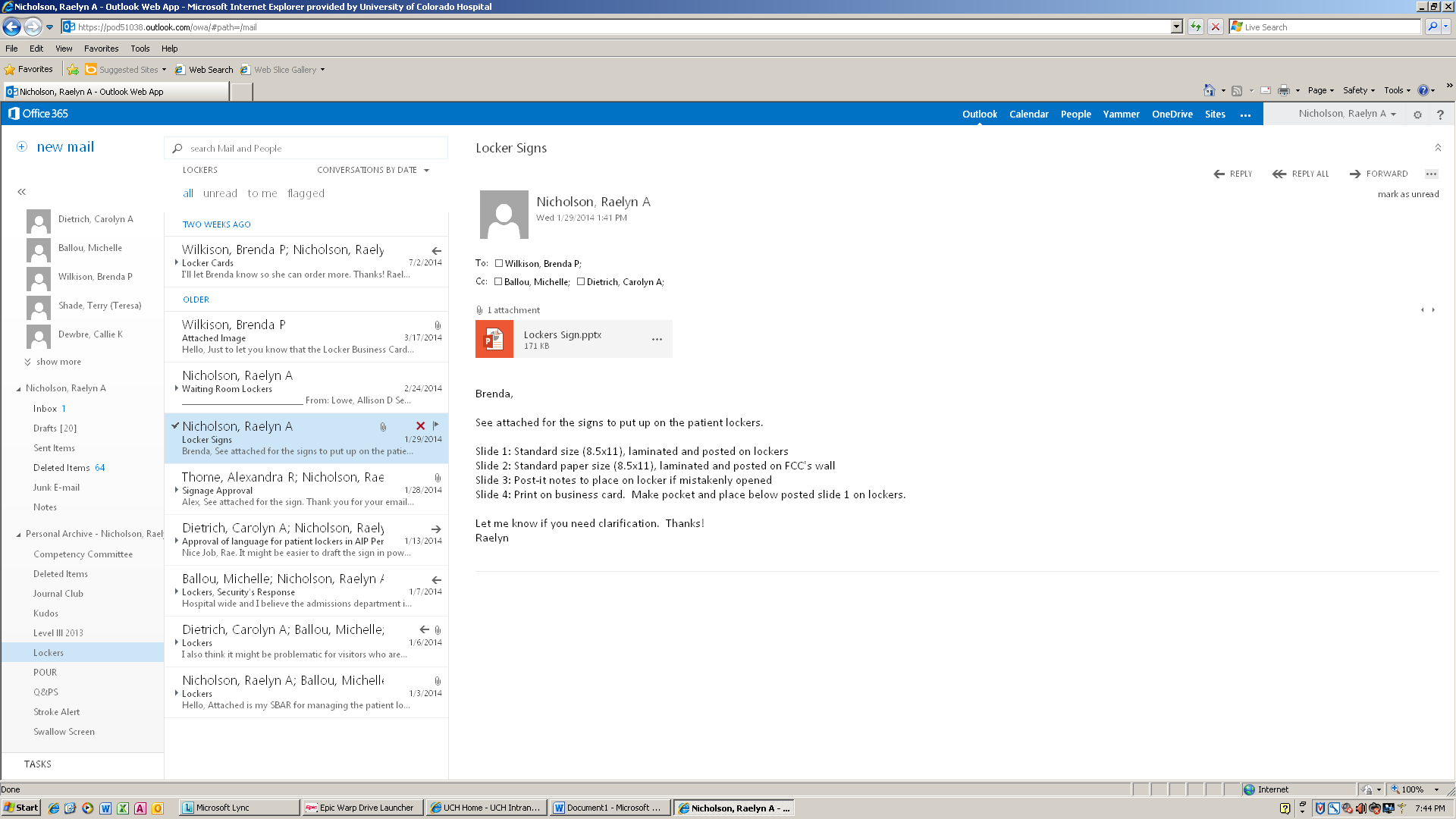 Ordering More Cards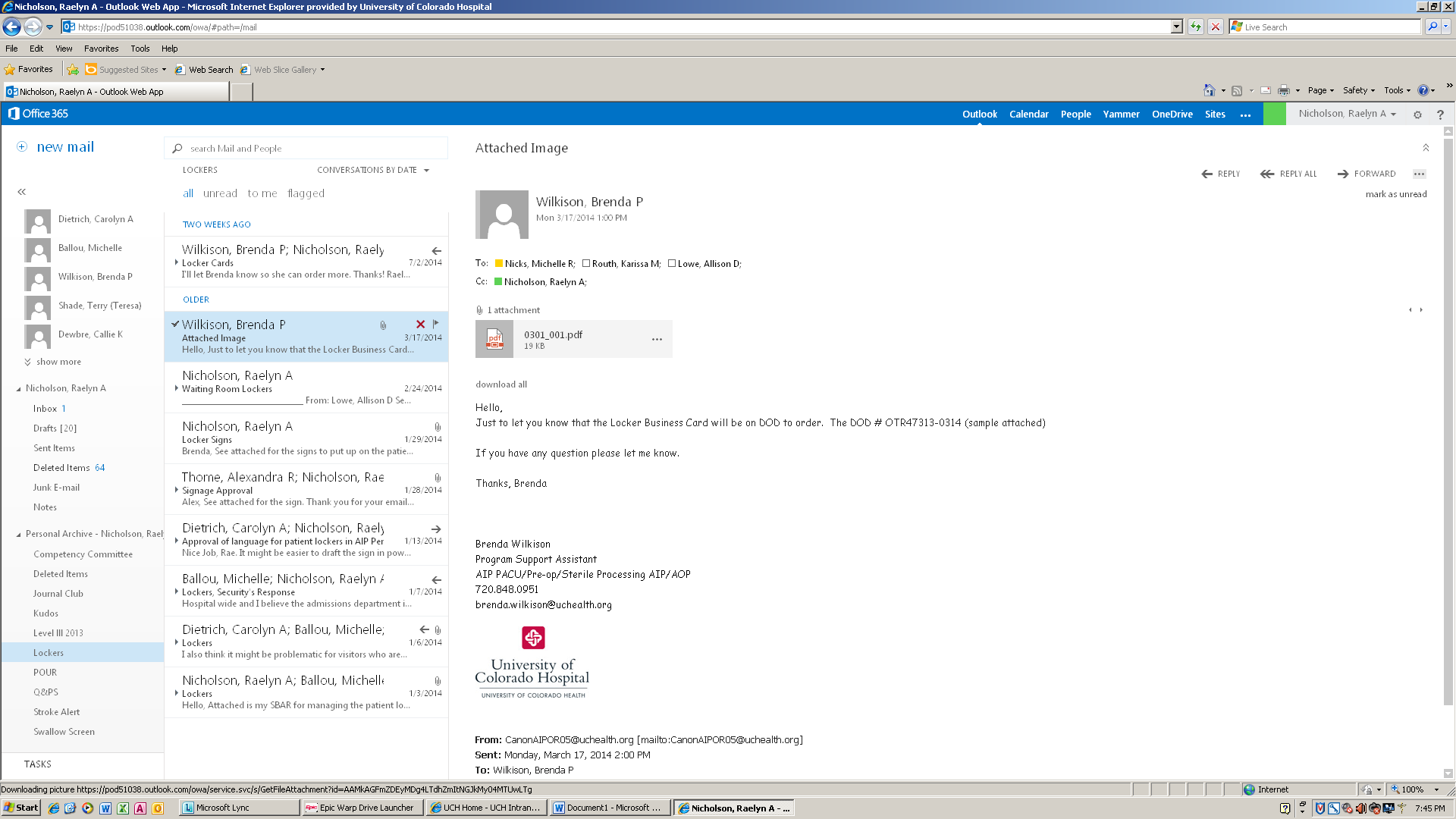 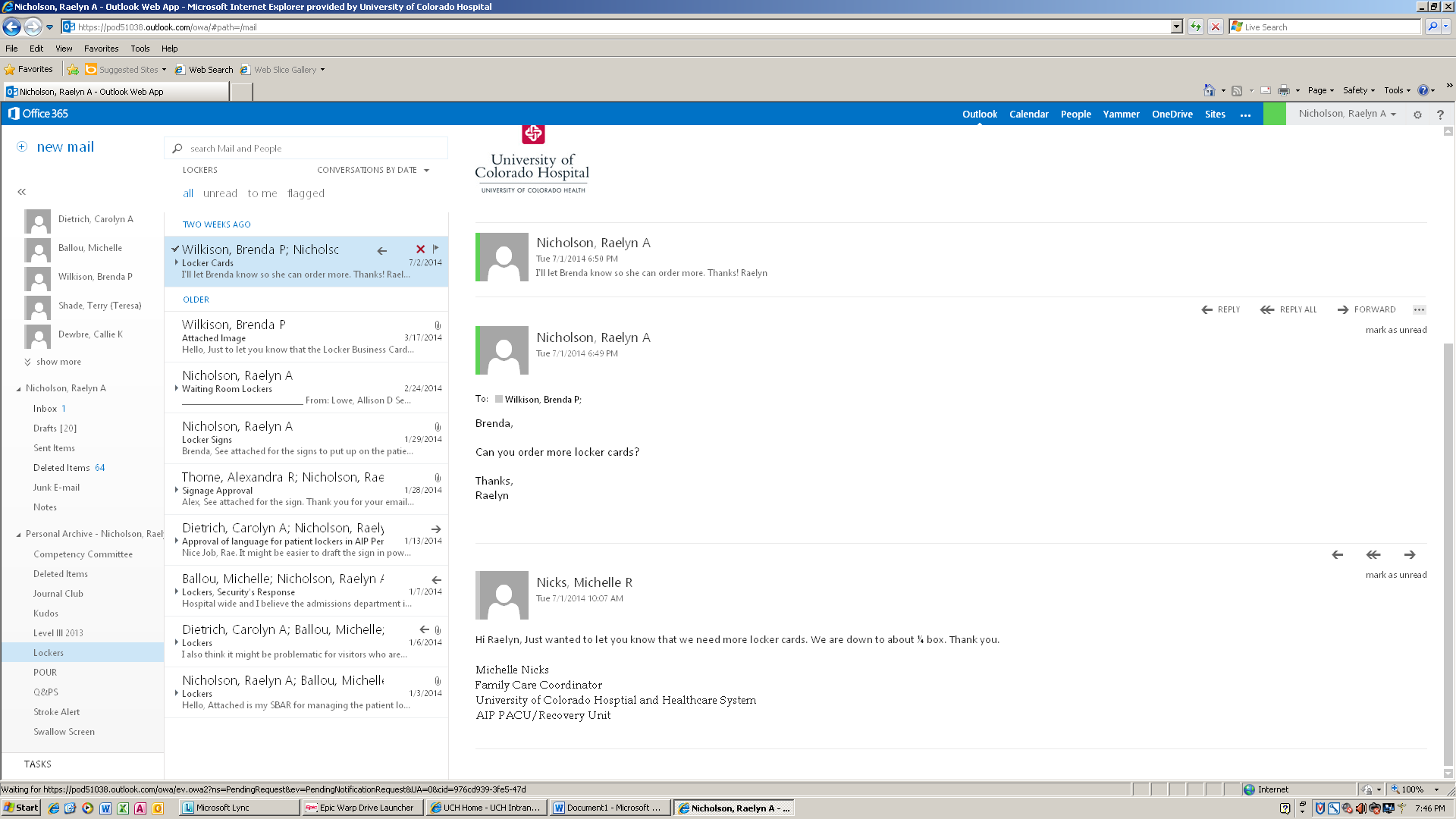 